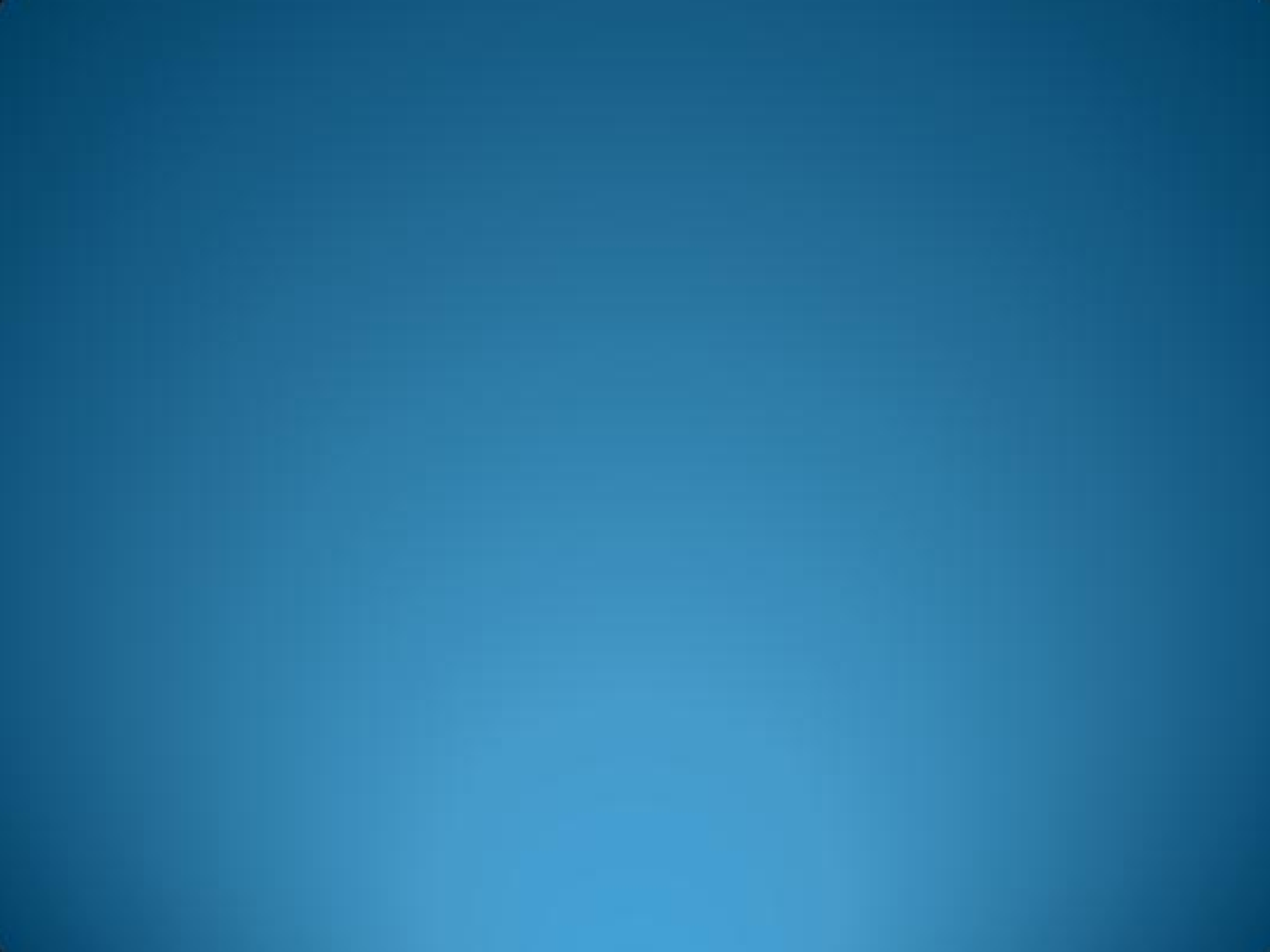 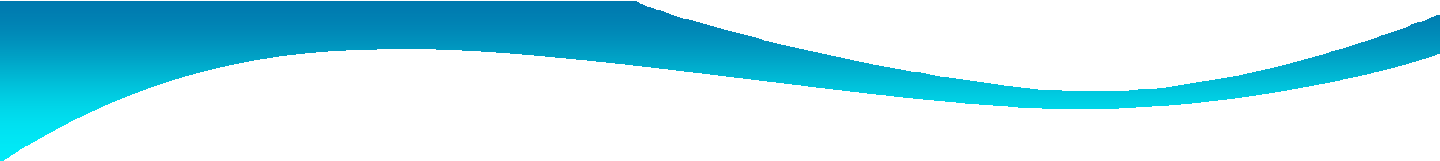 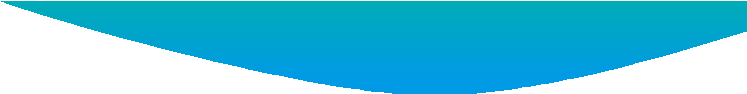 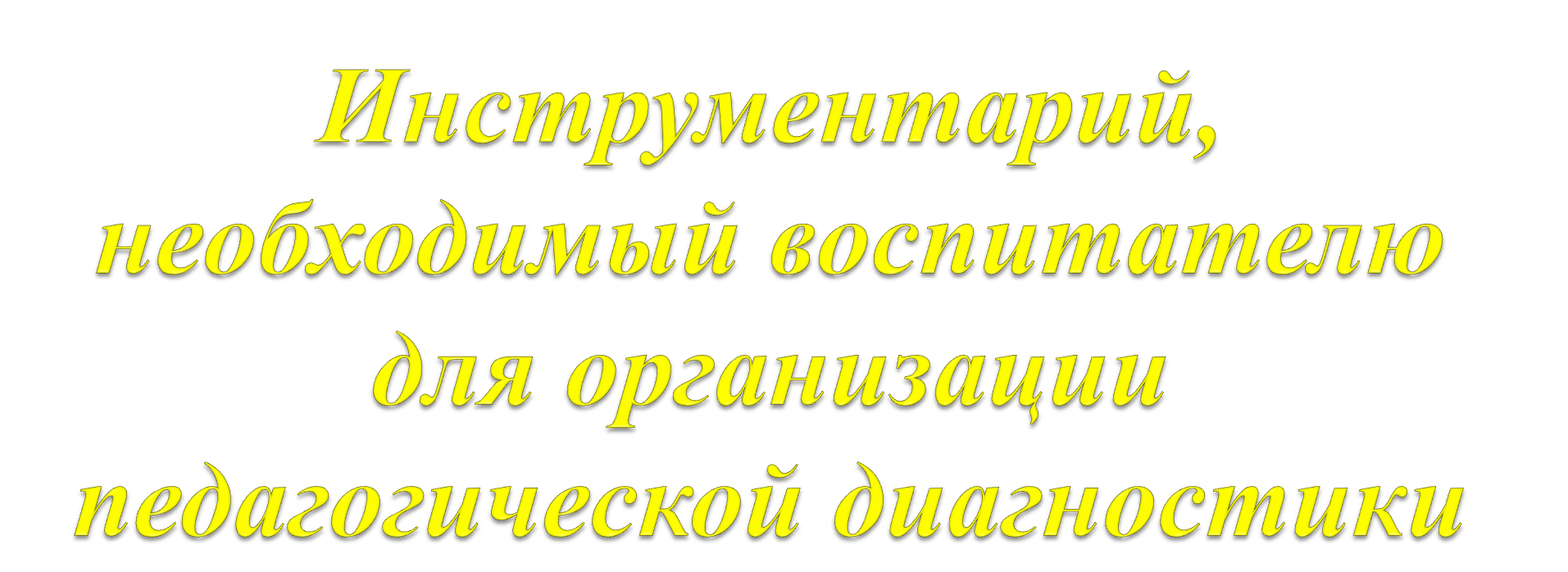 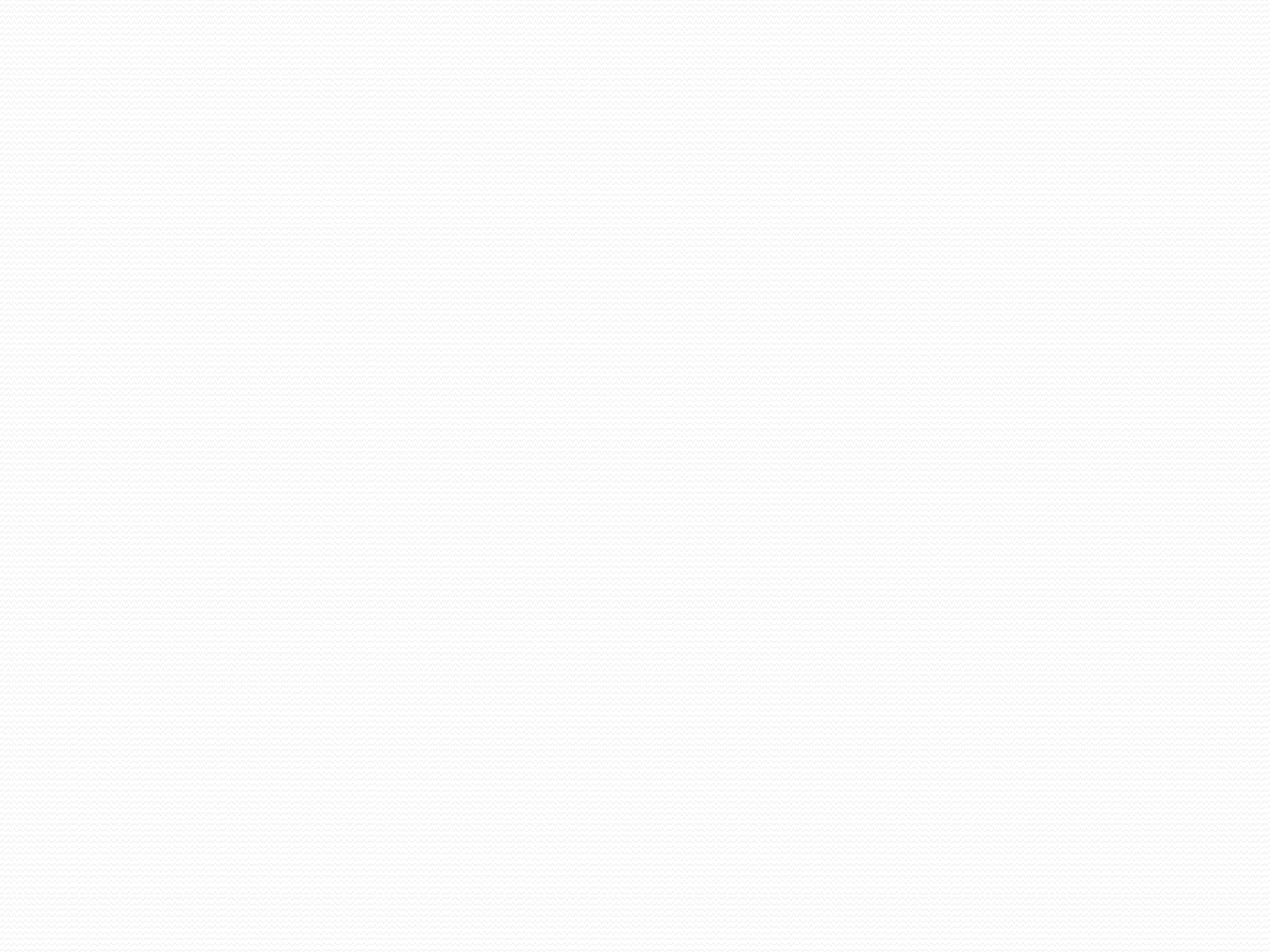 Согласно п. 3.2.3 Стандарта, при реализации образовательной программы дошкольного образования в ДОО может проводиться оценка индивидуального развития детей дошкольного возраста в рамках педагогической диагностики (мониторинга).При реализации Основной образовательной Программы в нашем дошкольном учреждении проводится оценка индивидуального развития детей.Такая оценка производится педагогическими работниками в рамках педагогической диагностики. Педагогическая диагностика - это механизм, позволяющий выявить индивидуальные особенности иперспективы развития ребёнка.Так же в целях повышения качества дошкольного образования в ходе проведения диагностики происходит установление и изучение признаков, характеризующих состояние и результаты процесса обучения, позволяющий корректировать воспитательно – образовательный процесс детского сада.Согласно п. 3.2.3 Стандарта, при реализации образовательной программы дошкольного образования в ДОО может проводиться оценка индивидуального развития детей дошкольного возраста в рамках педагогической диагностики (мониторинга).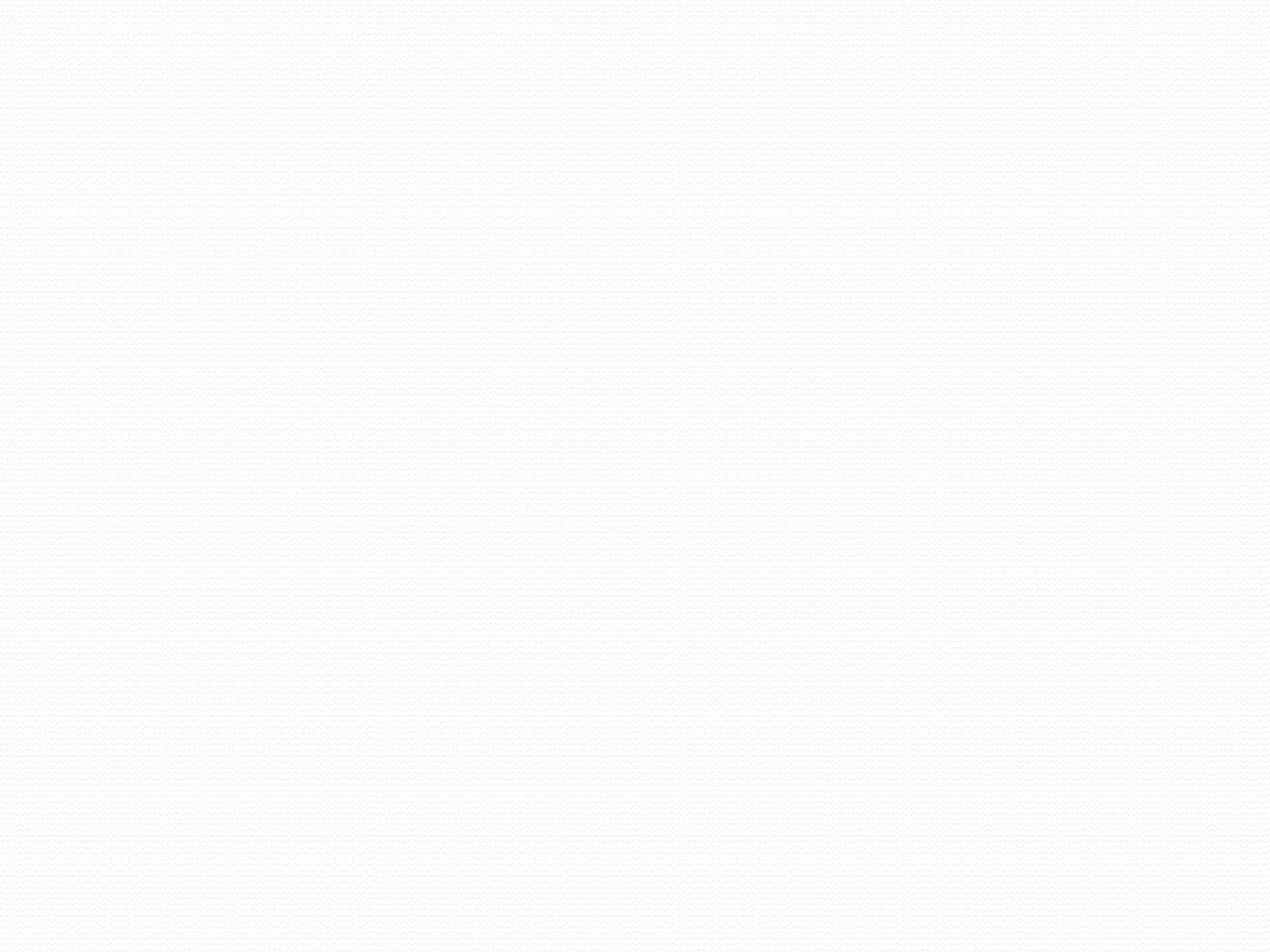 При реализации Основной образовательной Программы в нашем дошкольном учреждении проводится оценка индивидуального развития детей.Такая оценка производится педагогическими работниками в рамках педагогической диагностики. Педагогическая диагностика - это механизм, позволяющий выявить индивидуальные особенности иперспективы развития ребёнка.Так же в целях повышения качества дошкольного образования в ходе проведения диагностики происходит установление и изучение признаков, характеризующих состояние и результаты процесса обучения, позволяющий корректировать воспитательно – образовательный процесс детского сада.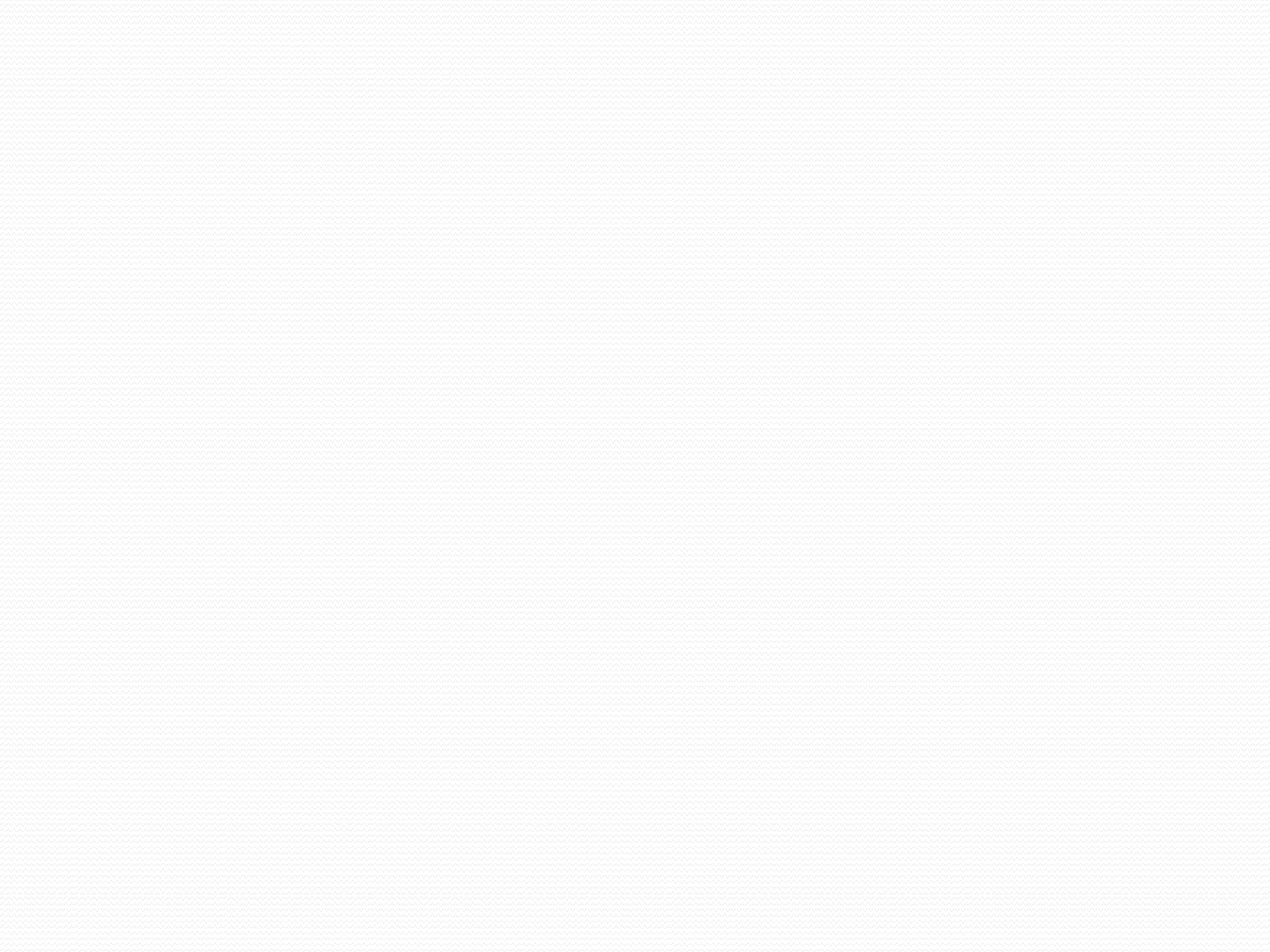 Нормативно-правовые документы, регламентирующие деятельность воспитателя по индивидуализацииобразования:Решение №1105 от 21.03.2018 г. по итогам экспертно- инновационной сессии по теме: «Оценка индивидуального развития детей в общей системе индивидуализации образования…;Положение о системе оценки индивидуального развития детей;Положение	о	Карте	индивидуального	развития	обучающегося (воспитанника);Положение о Портфолио обучающихся (воспитанников)Положение	о	взаимодействии	с	семьями	обучающихся(воспитанников) в соответствии с ФГОС ДО.Теоретические и практические материалы, необходимые для создания собственного пакета документов по индивидуализации образования:1. Индивидуальные карты развития детей от 3 до 7 лет (разработаны ФИРО, авторы проекта В.К. Загвоздкин, И.Е.Федосова, автор-составитель Е.Ю. Мишняева.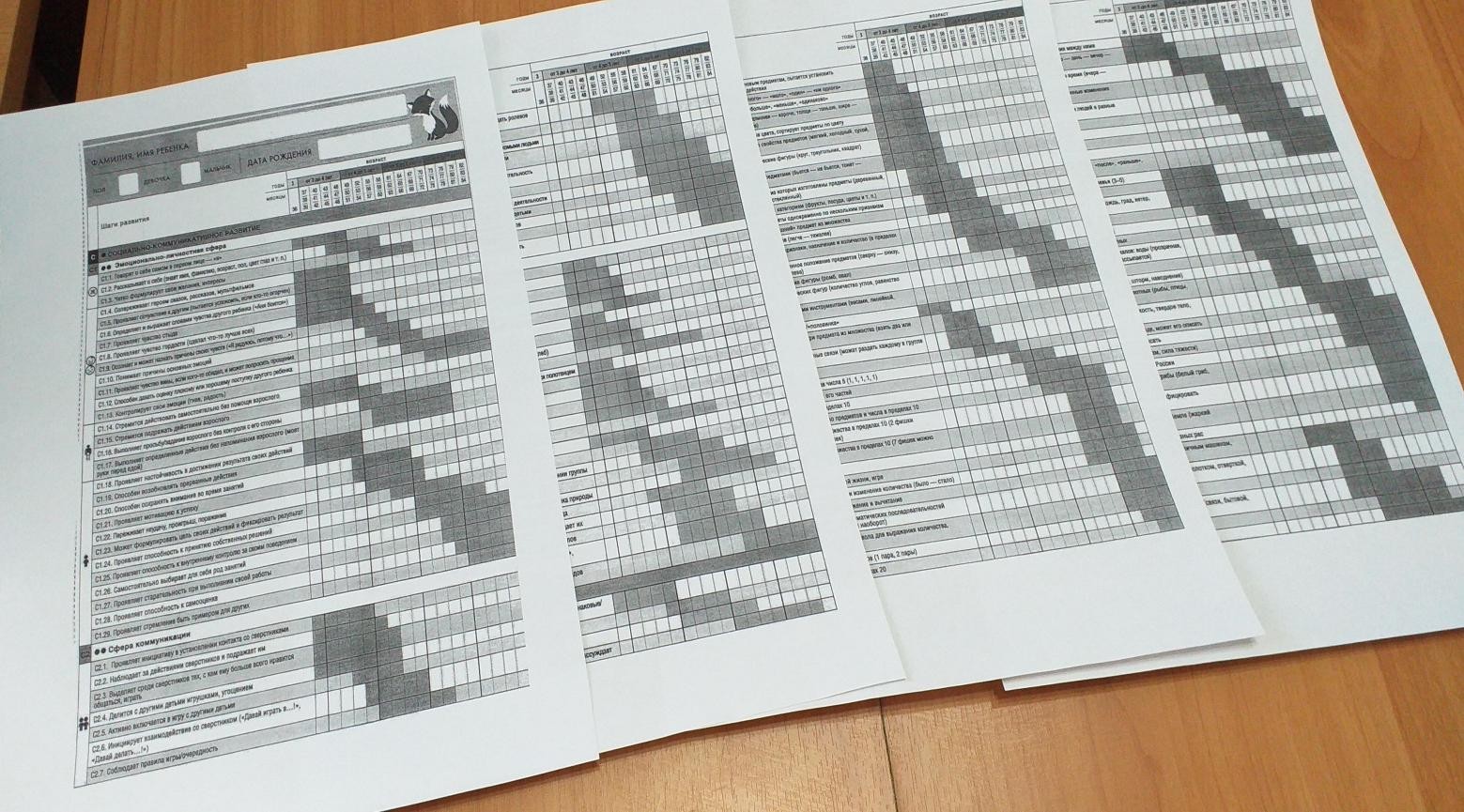 Л.Н. Лаврова, И.В. Чеботарёва «Педагогическая диагностика в детском саду в условиях реализации ФГОС ДО» Издательство «ТЦ СФЕРА» 2017 г.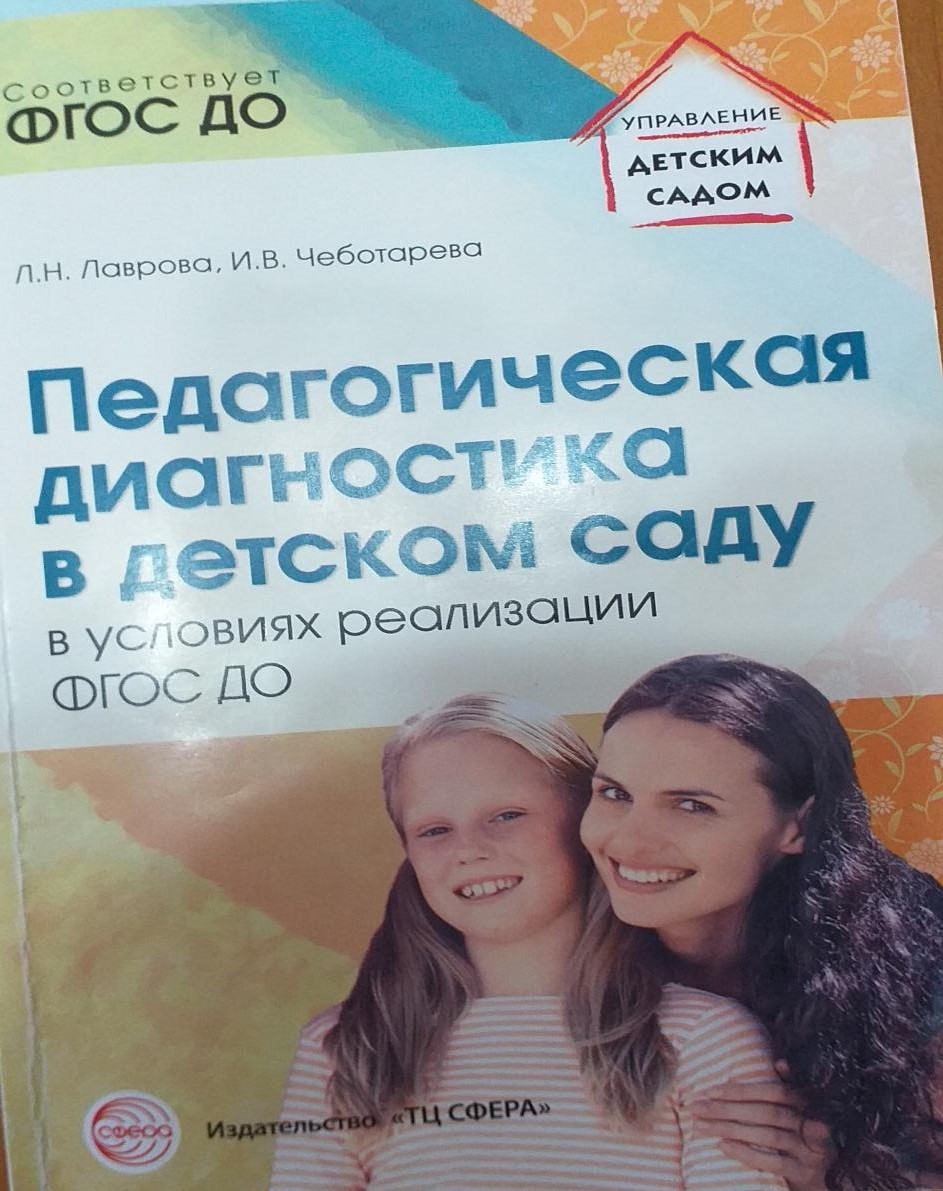 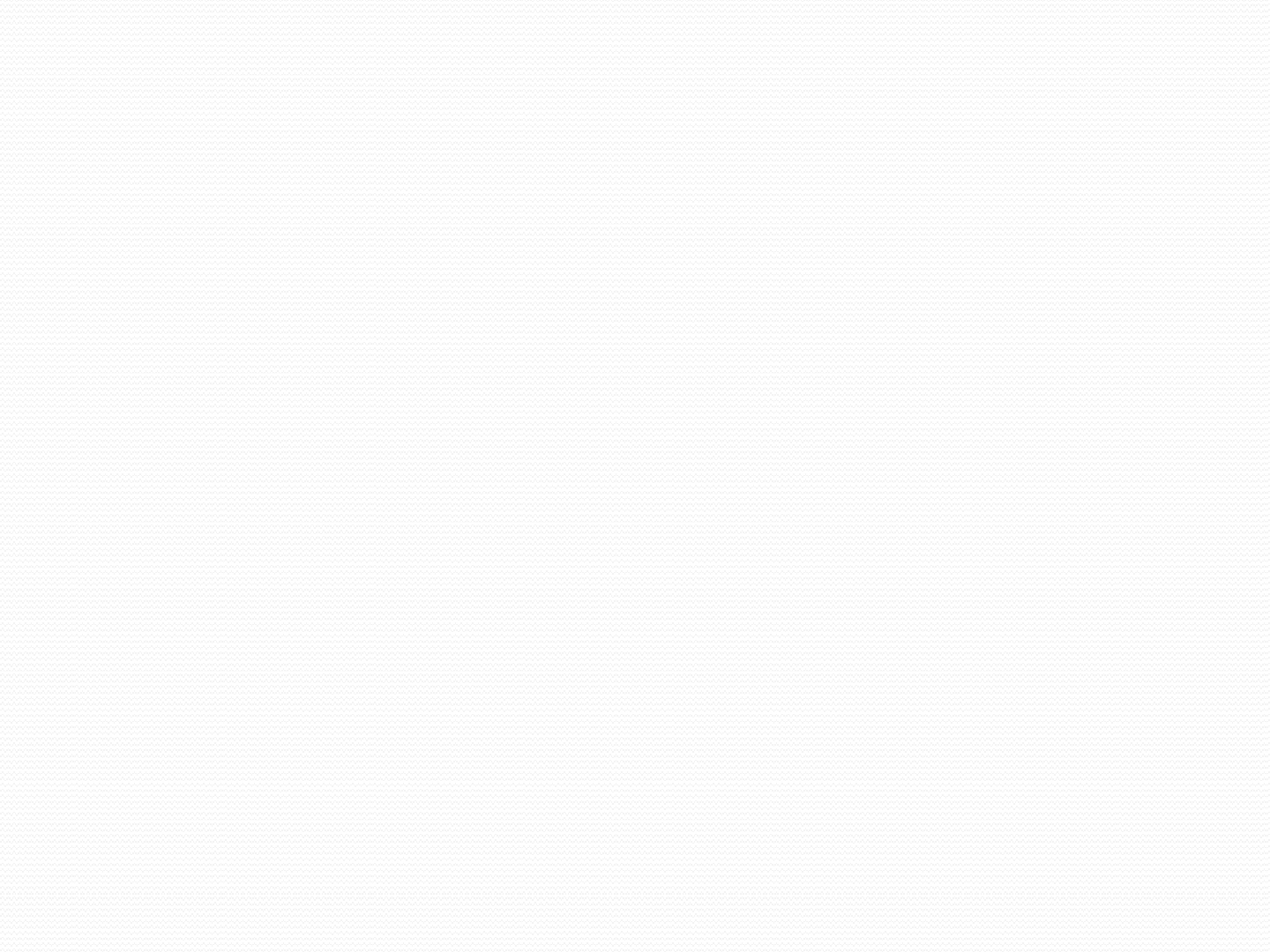 3. Карта индивидуального развития воспитанника по программе «От рождения до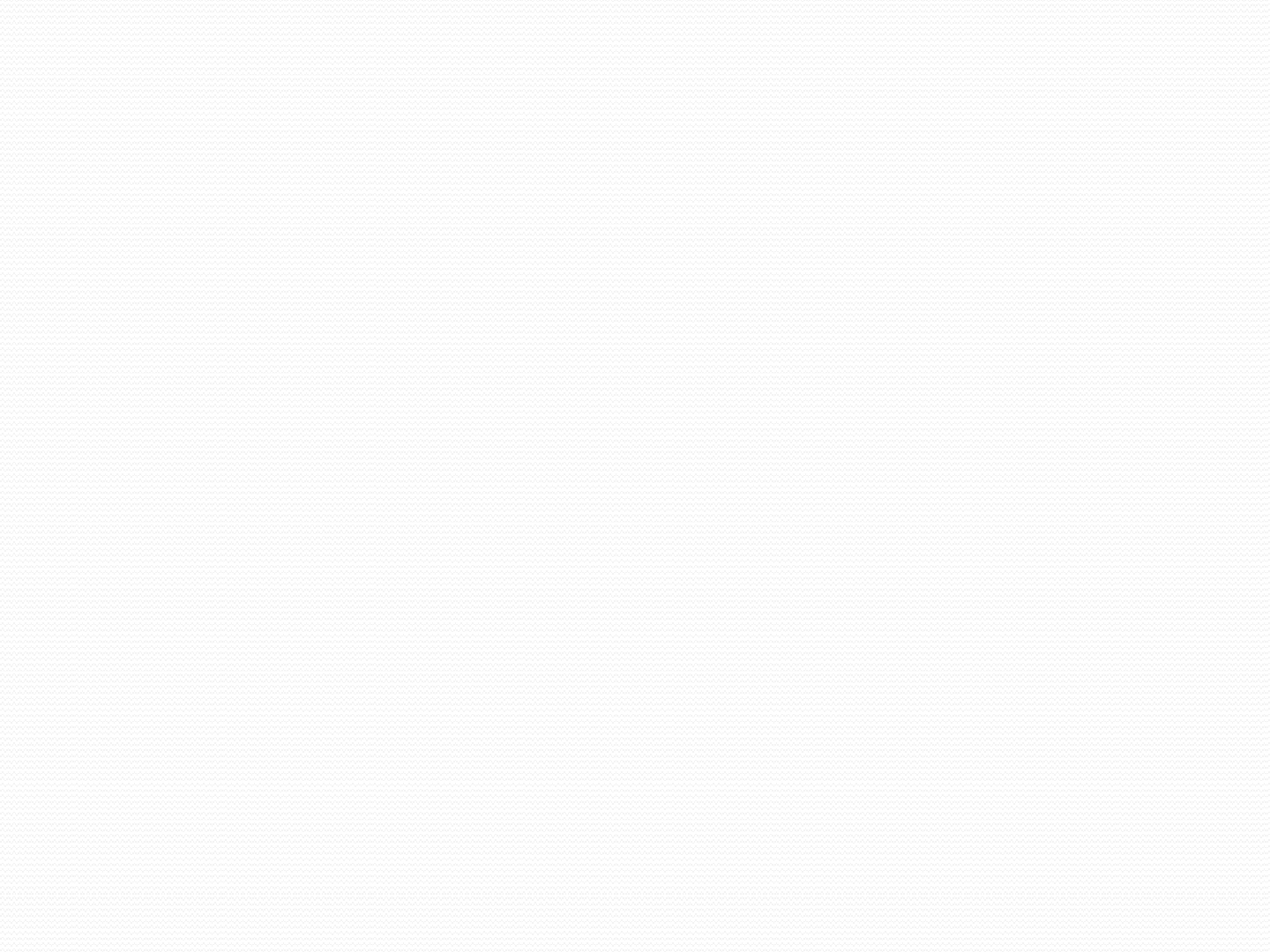 школы»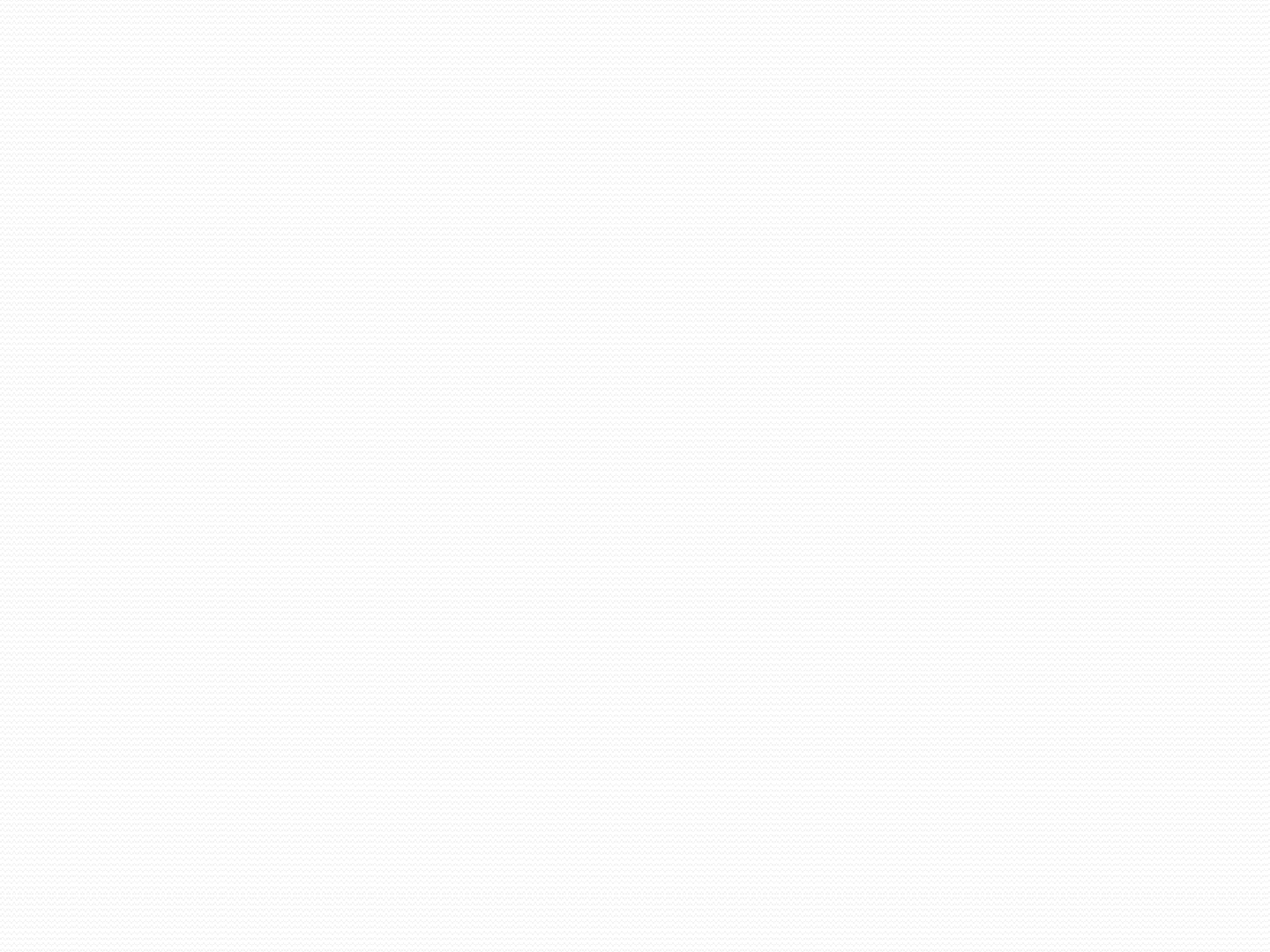 Оценочная шкала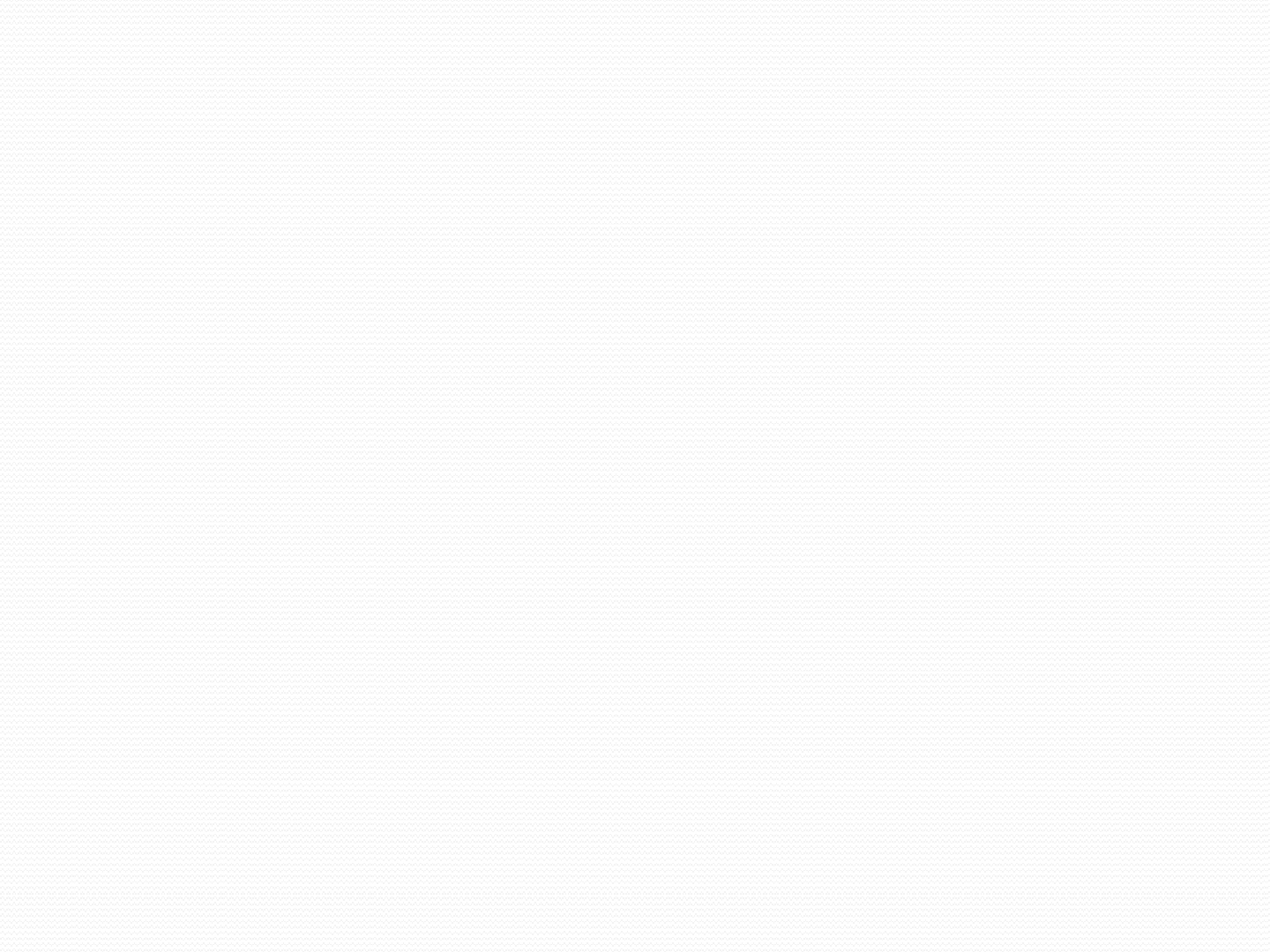 Оценочная шкала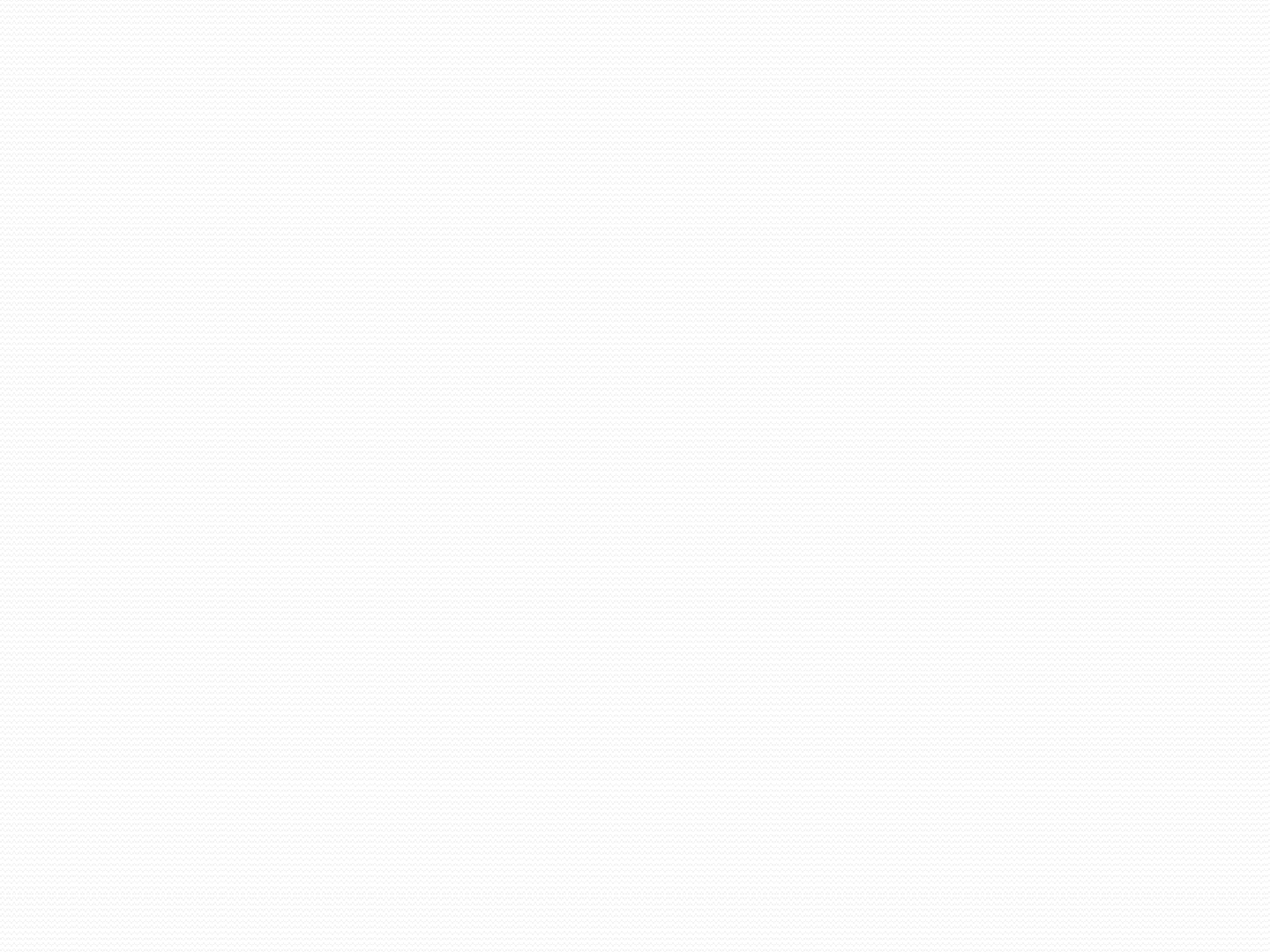 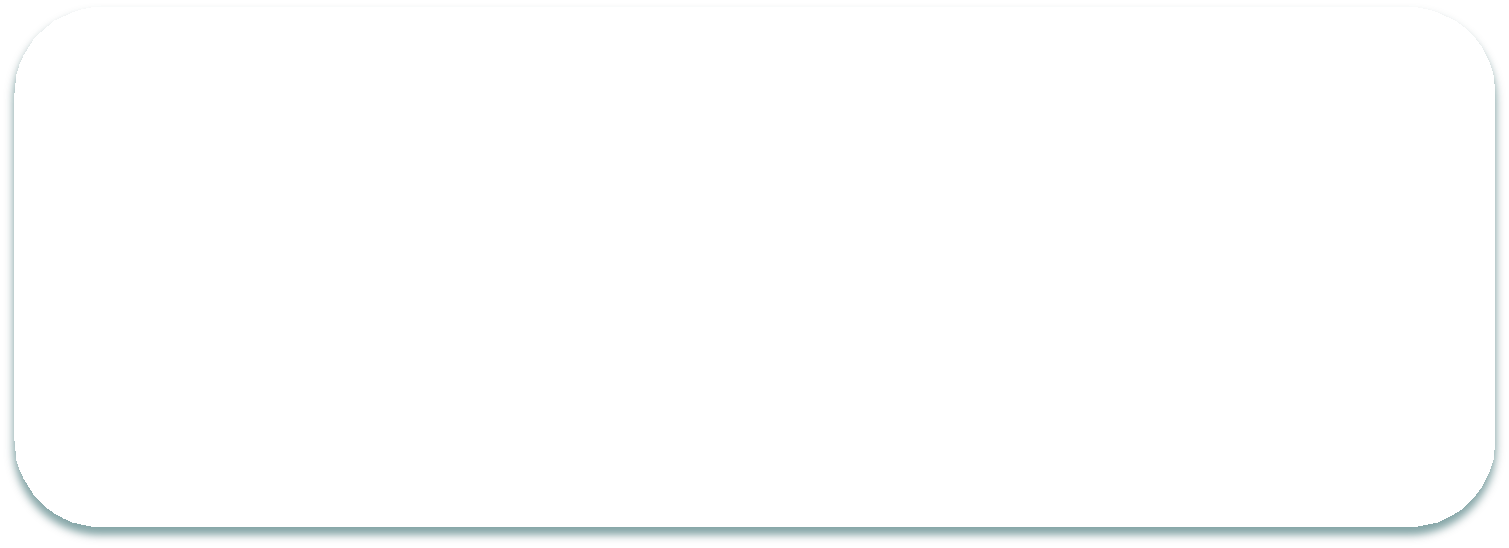 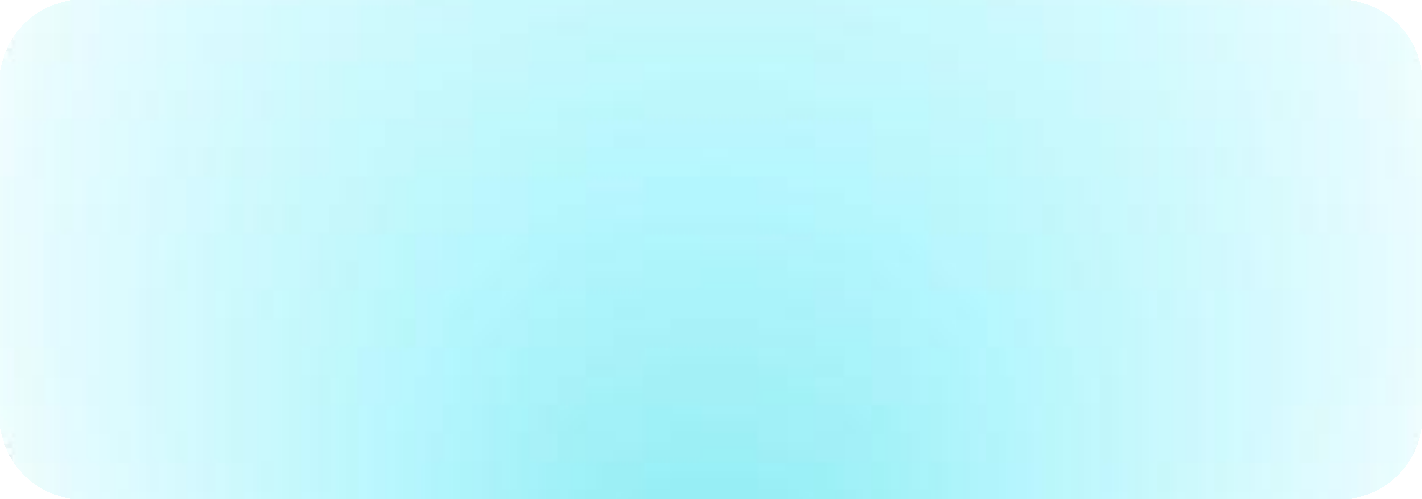 Критерии развитияЭтапы наблюденийЭтапы наблюденийЭтапы наблюденийЭтапы наблюденийЭтапы наблюденийЭтапы наблюденийЭтапы наблюденийЭтапы наблюденийКритерии развитияI годмладшая группаI годмладшая группаIIсредняя группаIIсредняя группаIIIстаршая группаIIIстаршая группаIVподготовительная группаIVподготовительная группаКритерии развитияIIIIIIIIIIII1. СОЦИАЛЬНО-КОММУНИКАТИВНОЕ РАЗВИТИЕ1. СОЦИАЛЬНО-КОММУНИКАТИВНОЕ РАЗВИТИЕ1. СОЦИАЛЬНО-КОММУНИКАТИВНОЕ РАЗВИТИЕ1. СОЦИАЛЬНО-КОММУНИКАТИВНОЕ РАЗВИТИЕ1. СОЦИАЛЬНО-КОММУНИКАТИВНОЕ РАЗВИТИЕ1. СОЦИАЛЬНО-КОММУНИКАТИВНОЕ РАЗВИТИЕ1. СОЦИАЛЬНО-КОММУНИКАТИВНОЕ РАЗВИТИЕ1. СОЦИАЛЬНО-КОММУНИКАТИВНОЕ РАЗВИТИЕ1. СОЦИАЛЬНО-КОММУНИКАТИВНОЕ РАЗВИТИЕ1.1. Социализация, развитие общения, нравственное воспитание1.1. Социализация, развитие общения, нравственное воспитание1.1. Социализация, развитие общения, нравственное воспитание1.1. Социализация, развитие общения, нравственное воспитание1.1. Социализация, развитие общения, нравственное воспитание1.1. Социализация, развитие общения, нравственное воспитание1.1. Социализация, развитие общения, нравственное воспитание1.1. Социализация, развитие общения, нравственное воспитание1.1. Социализация, развитие общения, нравственное воспитание1.1.1. Поведение в среде сверстников: проявляет доброжелательность, дружеские взаимоотношения с детьми, умение самостоятельнообъединяться для совместной игры и труда, заниматься самостоятельно выбранным делом, договариваться, помогать друг другу1.1.2. Эмоциональная отзывчивость: умение пожалеть, посочувствовать обиженному, несогласие с действиями обидчика; одобрение действий того, кто поступил справедливо1.1.3. Представления о том, что хорошо и что плохо: умение оценивать свои поступки и поступки сверстников; стремление радовать старших хорошими поступками1.1.4. Проявляет заботливое отношение к младшим, пожилым людям, помогает им, защищает тех, кто слабее1.1.5. Проявляет скромность, желание быть справедливым, сильным и смелым; испытывает чувство стыда за неблаговидный поступок1.1.6. Волевые качества: умение ограничивать свои желания, выполнять установленные нормы поведения, в своих поступках следоватьположительному примеру1.1.7. Уважительное отношение к окружающим: умение слушать собеседника, не перебивать без надобности; умение спокойно отстаивать свое мнение1.1.8. Навыки вежливого обращения: здороваться, прощаться, называть работников дошкольного учреждения по имени и отчеству, вежливо выражать свою просьбу, благодарить за оказанную услугу1.1.9. Представления о правилах поведения в общественных местах; об обязанностях в группе детского сада, дома1.1.10. Представления детей об их обязанностях, прежде всего в связи с подготовкой к школе: проявляет интерес к учебной деятельности и желание учиться в школеУровеньИтоговый баллОписаниеВысокий2,51 - 3Представления и умения сформированыСредний1,51 - 2,5Представления и умения находится в стадии становления, сформированы частичноНизкий0 - 1,5Представления и умения не сформированыУровеньОписаниеПредставления и умениясформированыПоказатель развития проявляется в полном объеме, всегда инаблюдается в самостоятельной деятельности ребенка.Представления и умения находятся в стадиистановления, сформированычастичноПроявляется не всегда или не в полном объеме; с небольшойпомощью взрослого (с помощью наводящих вопросов, дозированной подсказки, показа, образца)Представления и умения не сформированыПроявляется крайне редко или совсем не проявляется; ребенок не справляется даже с небольшой помощью взрослого.